行政院環境保護署新聞資料                    110年9月2日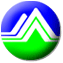 提供單位：回收基管會單位主管：謝炳輝執秘  聯絡電話：02-2370-5888轉3000  行動電話：0937-182004廢乾電池回收限時加碼「0.5公斤11元」折抵回饋廢乾電池加碼回收活動下週（9月8日）登場，限時二週！環保署鼓勵民眾回收廢乾電池，再次推出限時加碼優惠，於全台1萬多個據點，可享合作企業提供的「0.5公斤11元」加碼折抵回饋，回收越多，回饋越多。本次的回收活動，除了統一超商及全家便利商店兩大超商連續第4年參與合作，更有台糖蜜鄰超市與愛買量販店的加入。在110年9月8日起至9月21日止，為期2週的活動期間，民眾前往這些合作企業全台1萬多家門市，進行電池回收，可享有加碼回饋。由於廢乾電池含有可回收再利用的鐵、錳、鋅等金屬，若妥善回收，可回到產業製程循環再利用；但若任意棄置，將造成資源浪費，甚至污染環境。環保署表示，目前我國每年約使用乾電池1萬1千公噸，但獲得回收約4千公噸，回收率穩定維持在4成左右，仍有部分乾電池尚未進入回收體系中，還有進步空間，因此環保署再次舉辦回收活動，鼓勵民眾將擱置在家的廢乾電池拿出來回收。環保署提醒，電池在高耗電電器用品中無法使用時，並非真的沒電可用了，民眾還可以先「降階使用」，將電池換到鬧鐘、遙控器等低耗電產品繼續使用，殘餘電力也不浪費。最後，待電池電力耗盡，再將廢乾電池進行回收，才算是真正的物盡其用，因為這些電池中所含有的珍貴金屬資源，還可以回到產業製程循環再利用。本次活動以每半公斤為單位，以3號電池為例，約為20至25顆。業者表示，除了車用大型電池，一般日常使用的廢乾電池都可以參與回收活動，店內販售的商品除菸酒與代收代售服務不能折抵，其餘民眾可自由選擇折抵。活動不需登記個人資料，民眾可放心將電池送去回收，歡迎民眾採買之餘，也隨手做環保、拿好康。活動期間之外，便利商店、量販店及超市仍可回收電池呦！還有一般民眾熟知的清潔隊資源回收車、村里資源回收站，以及販售乾電池的連鎖藥妝店、無線通訊器材行、各電信門市及攝影器材行等販售點，也都有常態協助回收廢乾電池，廢乾電池回收管道其實相當多元又便利。環保署呼籲民眾把握加碼活動期間，把家裡不要的廢乾電池一起清出回收，除了可以加碼回收享回饋之外，更珍惜地球資源，也能把居家環境做個整頓，一起實踐全民綠生活、環保愛地球理念。民眾如果想要更進一步瞭解活動訊息，可撥打資源回收服務專線0800-085-717（諧音：您幫我清一清）或至環保署資源回收網（網址：https://recycle.epa.gov.tw/）查詢。附件：活動宣傳海報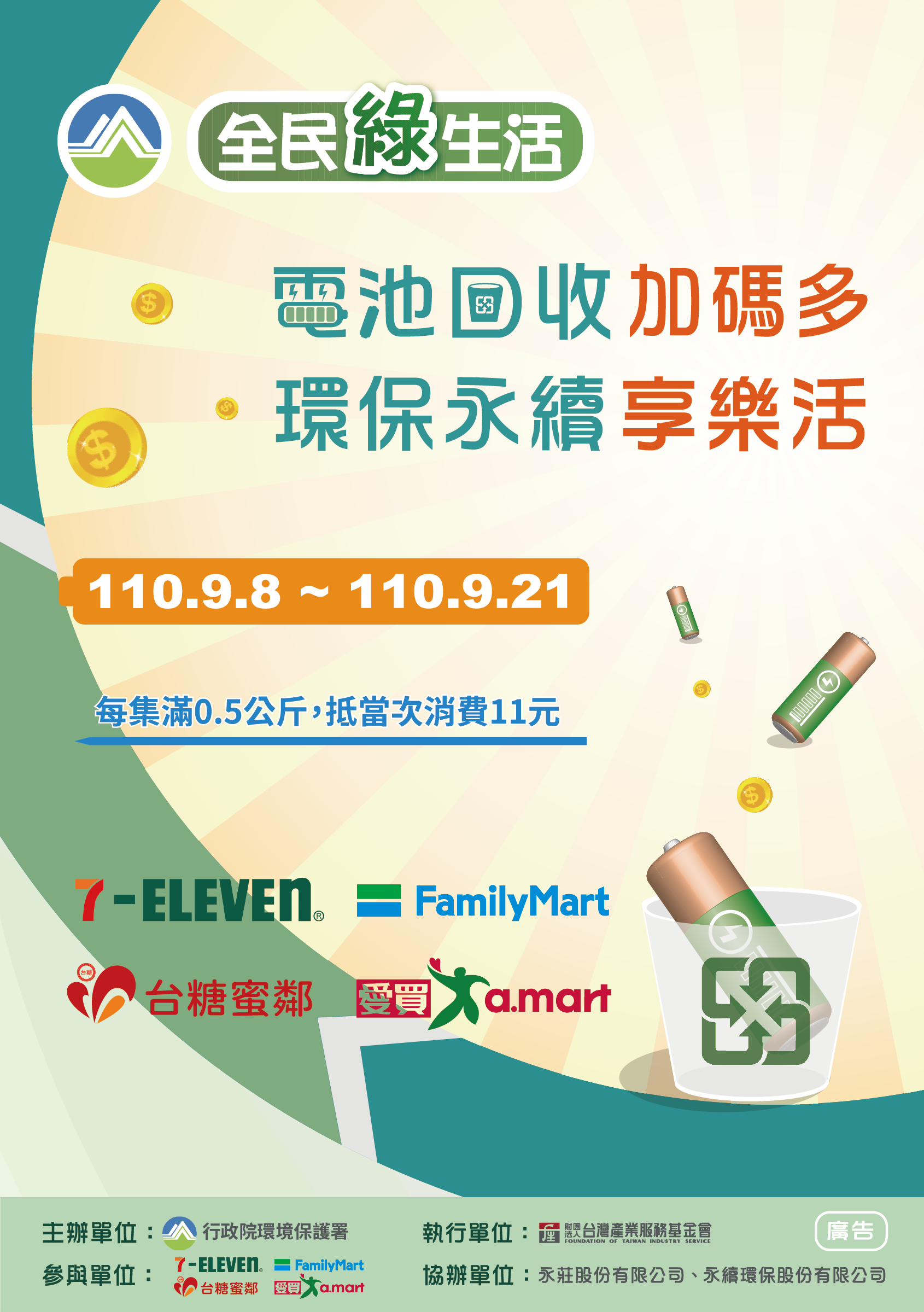 